Carta de EncaminhamentoSão Paulo, 18/ 07 /2011.À editora da revista Atenção Primária à Saúde	Vimos por meio desta, submeter o artigo com o título “Acolhimento  de Saúde: Perfil dos Pacientes e Conduta dos Profissionais de Saúde” à publicação na revista Atenção Primária à Saúde.O presente artigo não foi publicado em outros periódicos. Nenhum dos autores tem associação comercial que possa configurar conflito de interesses com o artigo. Todos os autores participaram na elaboração do seu conteúdo intelectual, desenho e execução do projeto, análise e interpretação dos dados, redação ou revisão crítica e aprovação da versão final. Responsabilizamos-nos pela veracidade do trabalho apresentado.Autores: Dayane Maia Costa CabralInstituição: Universidade Anhembi MorumbiTitulação: EspecialistaCargo: Docente e QuiropraxistaEndereço: Rua Matahichi Morikyo, no 179, Bom Clima – Guarulhos – SPDeclaro que participei de forma significativa na construção e formação deste estudo, da análise e interpretação dos dados, como também na redação deste texto, tendo, enquanto autor, responsabilidade pública pelo conteúdo deste. Revi a versão final deste trabalho e aprovo para ser submetido à publicação. Declaro que nem o presente trabalho nem outro com conteúdo semelhante de minha autoria foi publicado ou submetido à apreciação do Conselho Editorial de outra publicação.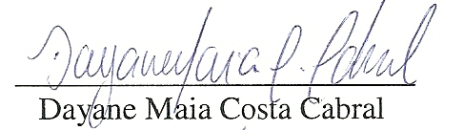 Alyne Martins HenriqueInstituição: Universidade Anhembi MorumbiTitulação: GraduadaCargo:Quiropraxista Endereço: Rua Rubéns Galvão de França, 109, Parque Buturussú – São Paulo - SPDeclaro que participei de forma significativa na construção e formação deste estudo, da análise e interpretação dos dados, como também na redação deste texto, tendo, enquanto autor, responsabilidade pública pelo conteúdo deste. Revi a versão final deste trabalho e aprovo para ser submetido à publicação. Declaro que nem o presente trabalho nem outro com conteúdo semelhante de minha autoria foi publicado ou submetido à apreciação do Conselho Editorial de outra publicação.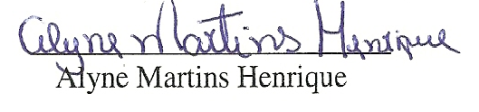 Eduardo Sawaya Botelho Bracher Instituição: Universidade Anhembi MorumbiTitulação: Doutor em CiênciasCargo: Médico Fisiatra e QuiropraxistaEndereço: Avenida Pedroso de Moraes, 2330 - Alto de PinheirosDeclaro que participei de forma significativa na construção e formação deste estudo, da análise e interpretação dos dados, como também na redação deste texto, tendo, enquanto autor, responsabilidade pública pelo conteúdo deste. Revi a versão final deste trabalho e aprovo para ser submetido à publicação. Declaro que nem o presente trabalho nem outro com conteúdo semelhante de minha autoria foi publicado ou submetido à apreciação do Conselho Editorial de outra publicação.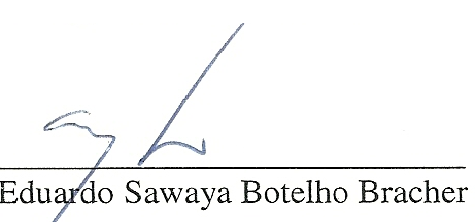 José Ricardo de Mello Brandão Instituição: CSE Butantã FMUSPTitulação: Doutor em CiênciasCargo: Post-doctoral-fellowEndereço: 30 Bond Street – Toronto, ON - CanadaDeclaro que participei de forma significativa na construção e formação deste estudo, da análise e interpretação dos dados, como também na redação deste texto, tendo, enquanto autor, responsabilidade pública pelo conteúdo deste. Revi a versão final deste trabalho e aprovo para ser submetido à publicação. Declaro que nem o presente trabalho nem outro com conteúdo semelhante de minha autoria foi publicado ou submetido à apreciação do Conselho Editorial de outra publicação.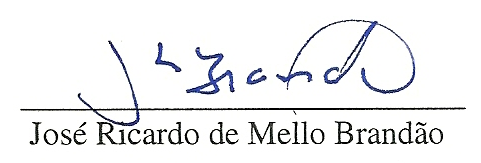 Endereço para correspondência: R. Matahichi Morikyo, 179, Bom Clima – Guarulhos/SP Cep: 07121-350Tel: (11) 2440-4969 / Cel: (11) 9886-9448 e-mail: dayane_mcc@yahoo.com.br